施設見学・事前に電話で予約をするか見学申込書を書いてください。・見学の日にちが決まれば、当日、出来ればワーカーさんや保健師さん、ご家族の方と一緒に見学してください。・見学の申込みは、ご本人やご家族の方からでも結構です。・当日やむを得ず見学に来られない場合は、ご連絡ください。　（見学時間は９：３０から１５:30までとなります）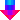 パンフレットを用いて説明・見学体験通所の申込・見学終了後、通所を希望される場合は体験申込を受け付けます。
　（予約状況に応じて待機となる場合あり）
・申込時に通院先の情報提供書が必要となる場合もあります。施設面談体験通所開始・希望の作業を選び、実際に１０日から２週間程度作業を行って頂きます。
・体験時は利用料は不要です。体験期間中の工賃の支払いは行いません。・体験中の給食費は、３５０円です。お弁当でもかまいません。・本人が利用しているかの判断をしてもらうことと、施設側からも様子を見させていただきます。体験の振り返り・本通所の意思確認利用者検討会により本通所決定利用者検討会により本通所決定対象者①　就労を目指して訓練を受けたい方　　　　　
②　1日3～5時間作業が出来る方
③　通所可能な地域に居住している方　　　　　利用料・一人ひとり異なります。・給食費は、２００円です。工賃より差し引きます。・お弁当でもかまいません。工賃時給　180円交通費自己負担
送迎希望者　:　1日100円作業内容手工芸品製作（作業場での製作作業）菓子、仕出し製造（作業場での製造作業）委託業務（お菓子の箱おり）リサイクル（古新聞、雑誌、ダンボールの回収作業）
※　配置に関わらず交代で外部の作業あり。作業時間９：30～１5：30のうち２～5時間
　（体験は２時間より開始）開所日月～土曜日（土曜日開所は、不定期）（日曜日、ＧＷ、お盆、年末年始は休み）
　　　　　（体験は週３日より開始）利用期間なし